Message from the CommissionerDear Colleagues: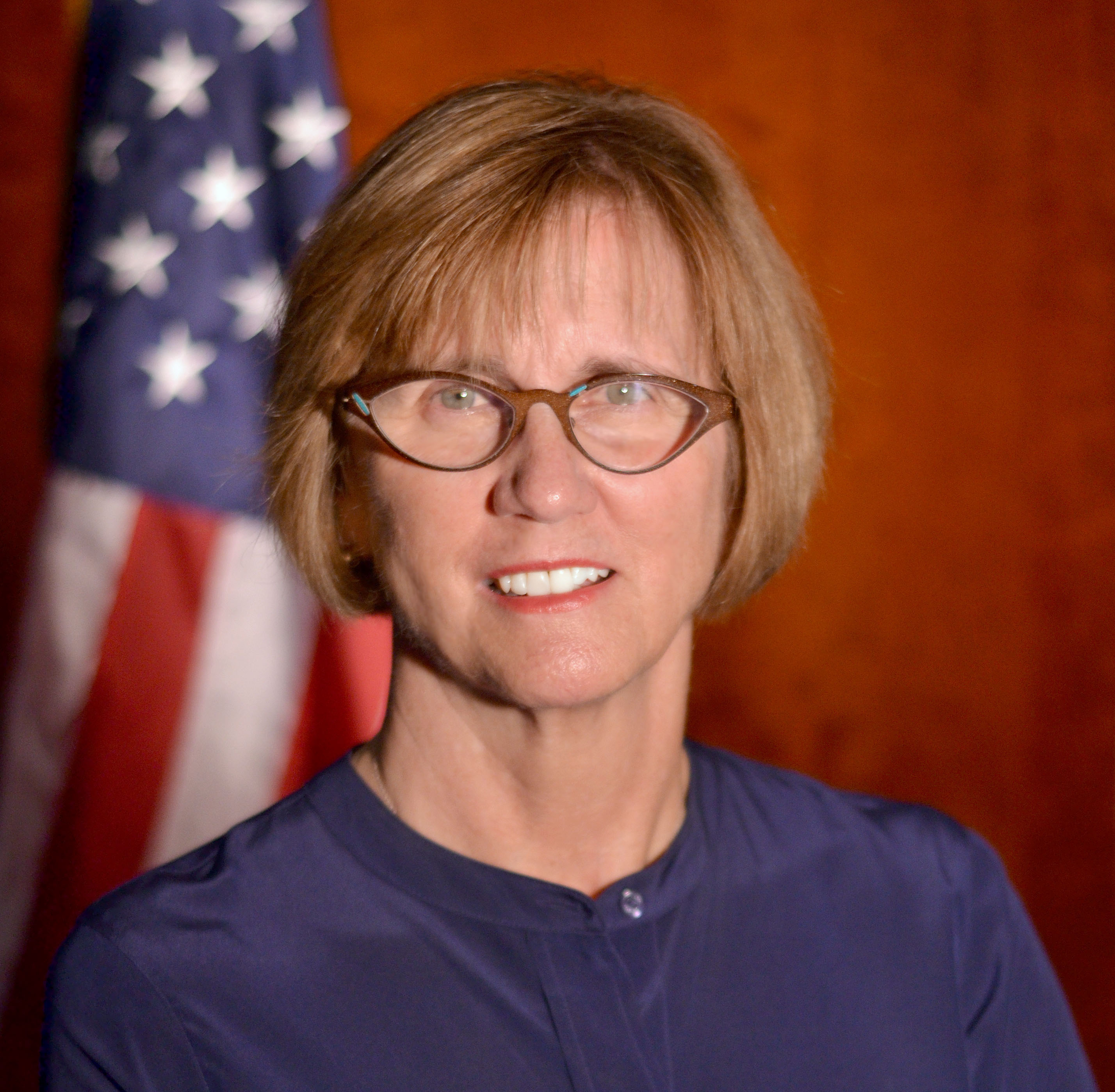 I am very honored to have been appointed Commissioner of the Massachusetts Rehabilitation Commission (MRC) by Governor   Charles D. Baker and EHS Secretary Marylou Sudders in March of 2015. Leading an agency that provides comprehensive services to people with disabilities, MRC is maximizing the quality of life and economic self-sufficiency of people throughout the Commonwealth.It is with great pleasure I present our addendum annual report for federal fiscal year 2015. This report includes a year in which we celebrated the 25th Anniversary of the passage and accomplishments of the Americans with Disabilities Act of 1990 (ADA) and the start of our #WithMRC Transition Aged Youth marketing campaign.The MRC is proud of the strong collaborations we have established over the past fifty-nine years with employers, providers, and other state agencies. These partnerships are critical in the work we do to achieve MRC’s mission. One of our highlights was receiving the Gould Award from Associated Industries of Massachusetts (AIM) for the Pharmacy Technician program we developed in partnership with CVS Health. There were 20 consumers successfully hired into CVS stores across the Commonwealth. In FY15, our second year of running this on-the-job training program, we were fortunate to expand our public-private collaboration to include new business partners, Advanced Auto Parts, Enterprise Rent-a-Car, and the Home Depot, and have over 60 consumers successfully complete training programs and are now job-ready.I am committed to ensuring MRC promotes equality, empowerment and independence of individuals with disabilities. This goal can only be accomplished through enhancing and encouraging personal choice and the right to succeed or fail in the pursuit of independence and employment in the community.Sincerely,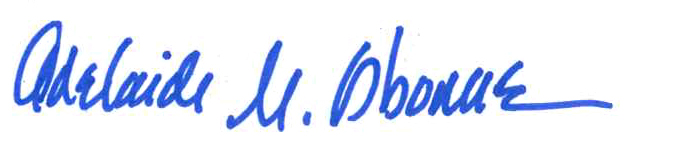 Adelaide “Nicky” OsborneCommissionerMeet the MRC Senior ManagersKerri Zanchi was the Assistant Commissioner of the Community Living Services division until the fall of 2015.                         This position is currently vacant.MRC Financial StatementsVocational Rehabilitation: July 1, 2014 – June 30, 2015VR: Competitive Employment in MassachusettsThe MRC successfully placed 3,737 individuals with disabilities into employment based on their choices, interests, needs and skills in FY15.These rehabilitated employees earned $67.5 million in their first year of employment.Estimated public benefits savings from individuals assisted by the MRC in MA were $28 million.The returns to society based on increases in lifetime earnings range from $14 to $18 for each $1 invested in the MRC Vocational Rehabilitation program.$5 is returned to the government through income taxes and reduced public assistance payments for every $1 invested in the MRC Vocational Rehabilitation program.Average Hourly Wage:		$12.98Average Weekly Hours Worked:	   26.8VR: Facts at a GlanceConsumers Actively Receiving Services:				 22,100Consumers Enrolled in Training/Education Programs:		 15,086Consumers with Significant Disabilities Employed:			   3,509Consumers Employed with Medical Insurance:			  94.7%Consumers Satisfied with Services:					  81.5%  Vocational Rehabilitation: July 1, 2014 – June 30, 2015Who are our VR consumersPsychiatric Disabilities:			39.8%Learning Disabilities:			22.2%Orthopedic Disabilities:			10.6%Substance Abuse:				   8.8%Deaf and Hard of Hearing:		  	   6.7%Neurological Disabilities:		 	   2.7%Developmental Disabilities:		  	   2.3% Traumatic Brain Injury:			   1.7%Other Disabilities:				   8.5%Average Age:			   34Female:			47%Male:				53%White:				79.9%Black:				17.1%Hispanic:			10.9%Asian/Pacific Islander:	  3.6%Native American:		  0.0% Vocational Rehabilitation Youth services: July 1, 2014 – June 30, 2015VR Youth Served (Ages 16-22)*The Vocational Rehabilitation Program served 7,129 youth ages 16 to 22 during SFY15.1,201 young consumers were placed in employment, with an average hourly wage of $11.13.Employed young consumers worked an average of 26.9 hours per week.100 young consumers participated in the Youth Leadership Network (YLN) and 46 participated in the Youth Leadership Forum (YLF) in SFY2015. These programs promote self-advocacy and self-awareness, and employment and independent living skills for teens and young adults with disabilities ages 14 to 26.During SFY2015, MRC provided paid summer internship experiences for 207 young consumers across the Commonwealth through Transitional Internship Programs (TIP) and our Worcester Area Office internship program. These internships provide employment related skills and guidance, and references to facilitate permanent future employment opportunities. Based on these successes, MRC significantly expanded summer internship opportunities to start out SFY2016.VR Youth: Facts at a GlanceYouth Actively Receiving Services:					  9,143Youth Enrolled in Training/Education Programs:			  6,894Average Hourly Wage for Employed Youth:				$11.13* Age at application for MRC services.Vocational Rehabilitation Youth services: July 1, 2014 – June 30, 2015Who are our young VR consumersMales:			58.1%Females:		41.9%Referral Source688 Referral:					 33.1%Lead Education Agency:			 17.8%Transitional Advisory Council Assigned:	   0.5%Other Referral Source:			 48.6%Disability ProfileSensory/Communicative:		  8.2%Physical/Mobility:			10.1%Cognitive/Psychological:		81.7%Community Living: July 1, 2014 – June 30, 2015CL: Consumers ServedIndependent Living Centers:*	6,679Assistive Technology:		2,062Brain Injury Services:		1,409Home Care Services:			1,285Turning 22 Services:			   643Housing Registry:			   397Protective Services:			   448Waiver Unit Services:		   244Supported Living Services:		   189CL: Services PurchasedBrain Injury Services:		$32,049,884Independent Living Centers:	$  7,136,540Home Care Services:			$  3,414,031Supported Living Services:		$  1,687,720IL Turning 22 Services:		$  1,607,386Assistive Technology:		$  1,210,761Protective Services:			$     741,375Housing Registry:			$       80,000CL: Facts at a GlanceTotal Consumers Actively Receiving Services:		           13,356Total Funds Expended:					 $47,928,057Cost per Consumer Served:					     $3,588.50* State funded services only.disability determination: october 1, 2014 – September 30, 2015DDS: Supplemental Security Income (SSI)/Social Security Disability Insurance (SSDI)DDS: SSI/ SSDI Claims ProcessedTotal Receipt of Cases:				86,232Total Disposition of Cases:				85,508Initial Claims Filed:					52,503Initial Claims Disposed:				56,343% Allowed:						40.6%Continuing Disability Review Receipts:		16,301Continuing Disability Review Dispositions:	18,616DDS: Purchased ServicesConsultative Examinations Purchased:		21,719Consultative Examination Rate:			 24.5%Medical Evidence of Record Purchased:		80,373Medical Evidence of Record Rate:			 90.8%DDS: MA Supplemental Security Income (SSI)/Social Security Disability Insurance (SSDI)Total MA Population:					6.75MMA SSI Recipients, 2014:				188,606MA SSDI Recipients, 2014:				236,008Annual SSDI Benefits Paid:				$3.26BAnnual SSI Benefits Paid:				$1.18BCL: Facts at a GlanceTotal Medical Costs:					$8,255,139Total Budget:						$48,689,090Cost Per Case:						$550.10Total Disposition of SSI/SSDI Cases:		             88,508Accuracy of Initial Decisions:				97%Federal Accuracy of Decision Standard:		90%Federal ExpendituresSum for Federal FY: October 1, 2014 – September 30, 2015State ExpendituresSum for State FY: July 1, 2014 – June 30, 2015Consumer LiaisonThe goal of our services is to promote dignity through employment and community living, one person at a time. We hope all citizens with disabilities in Massachusetts will have the opportunity to contribute as a productive member of their community and family as a result of services provided by the MRC.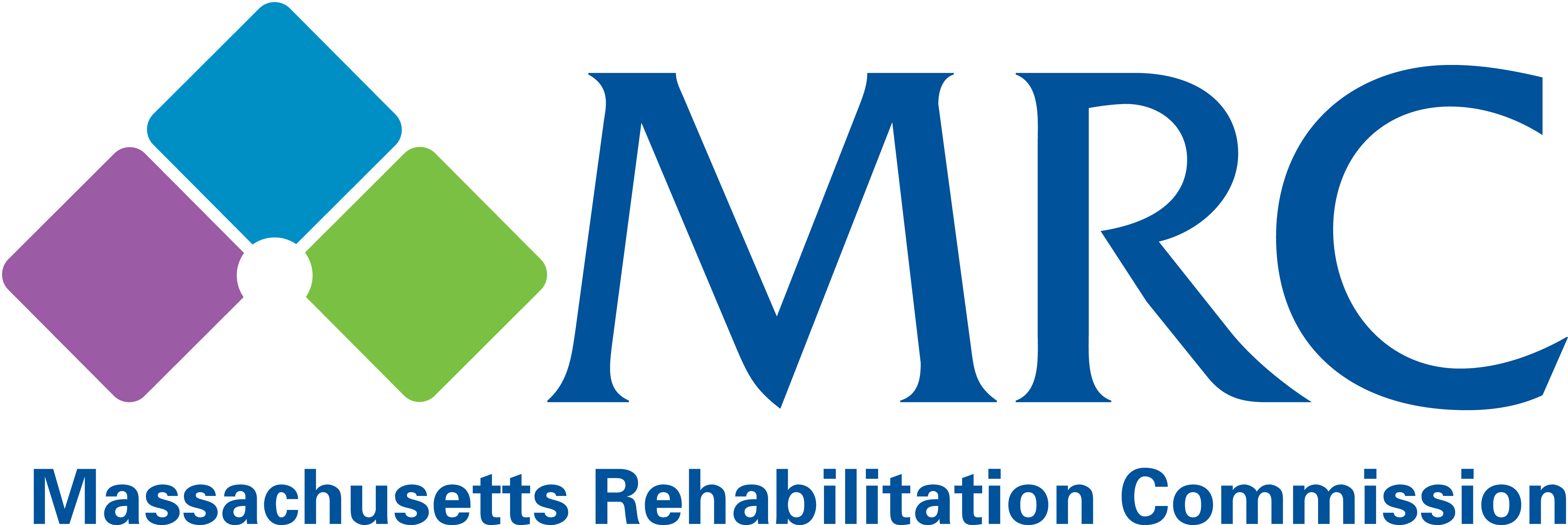 Administrative Offices600 Washington StreetBoston, MA 02111617-204-3600 (voice)800-245-6543 (toll free MA)www.mass.gov/mrcFind us on Facebook,Follow us on Twitter, andConnect with us on LinkedIn!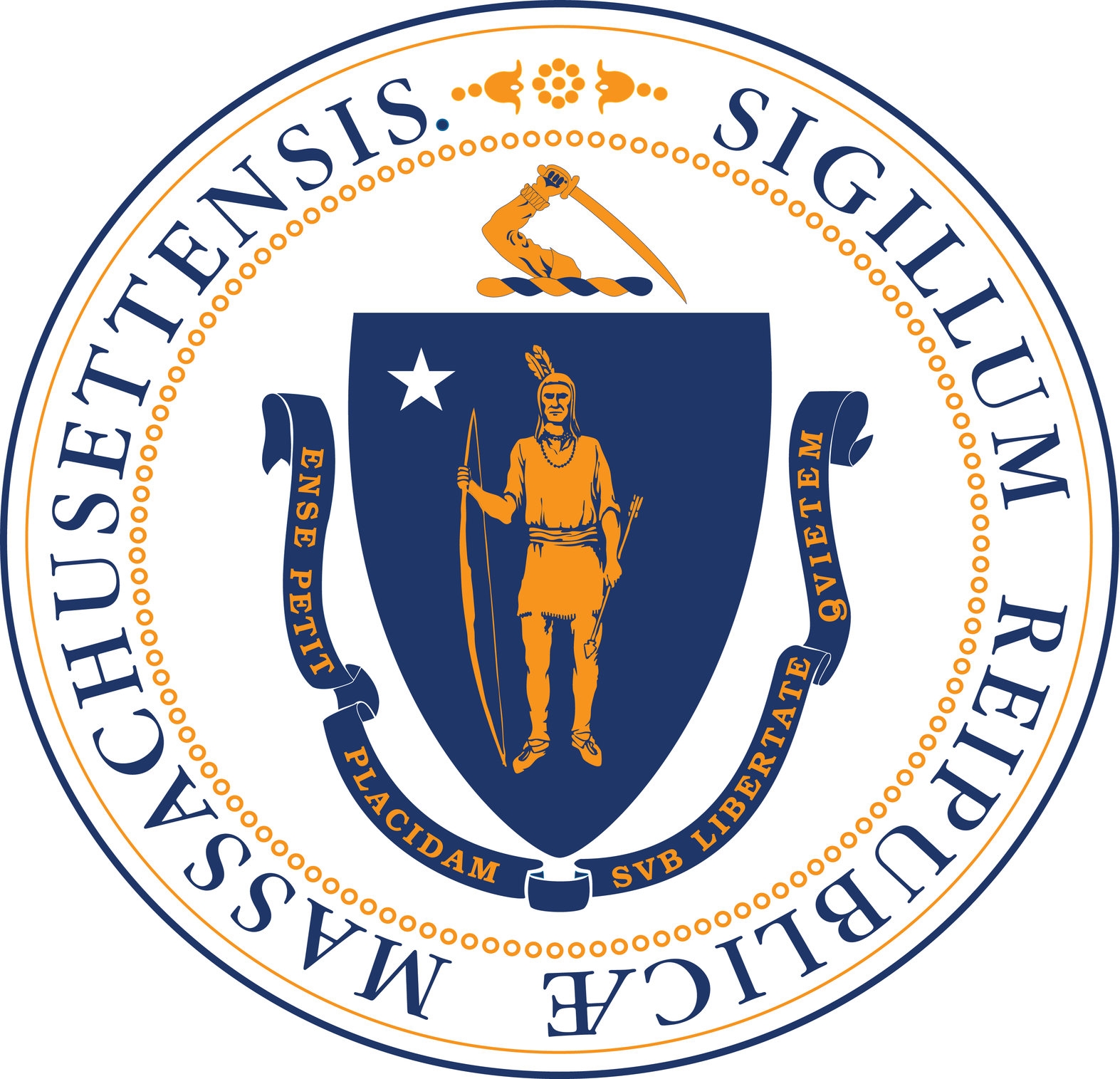 Charles D. BakerGovernorKaryn E. PolitoLieutenant GovernorMaryLou SuddersSecretary, Executive Office of Health & Human Services Adelaide OsborneCommissioner, MRCAdelaide “Nicky” OsborneCommissioner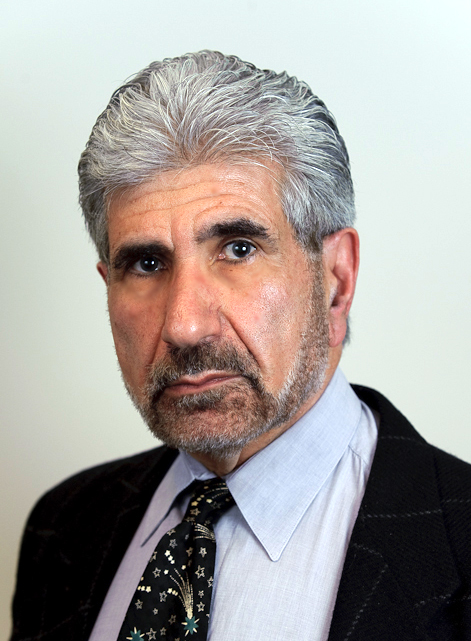 Kasper M. GoshgarianDeputy Commissioner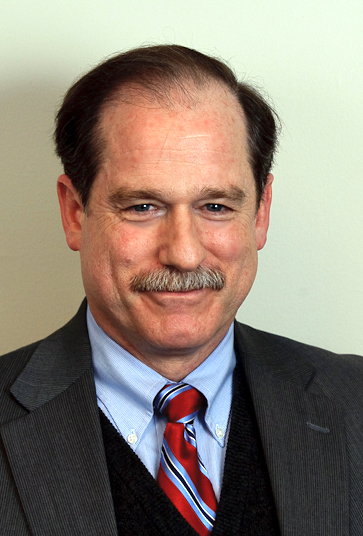 Richard ArcangeliGeneral Counsel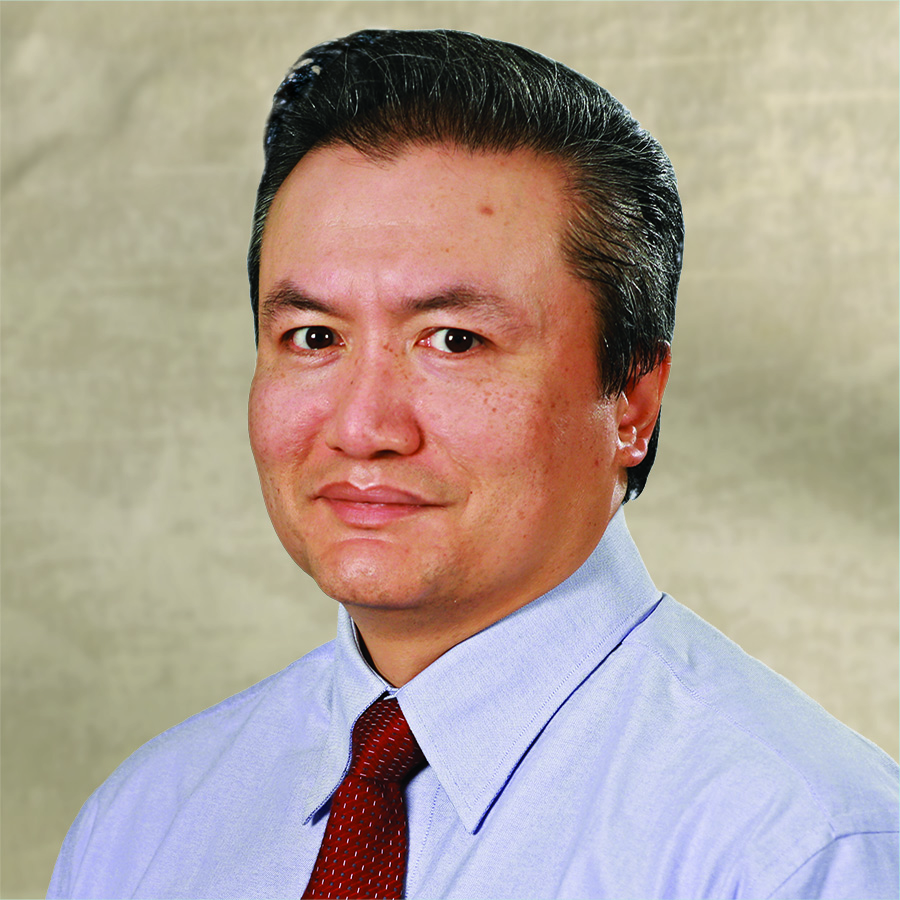 Tak TangChief Financial Officer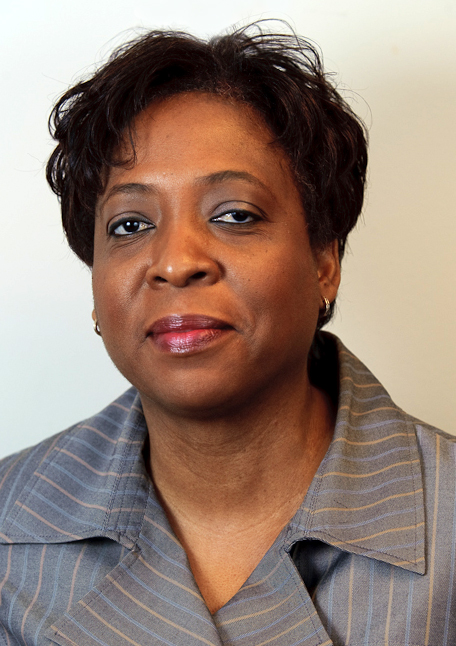 Joan PhillipsAssistant Commissioner Vocational Rehabilitation Services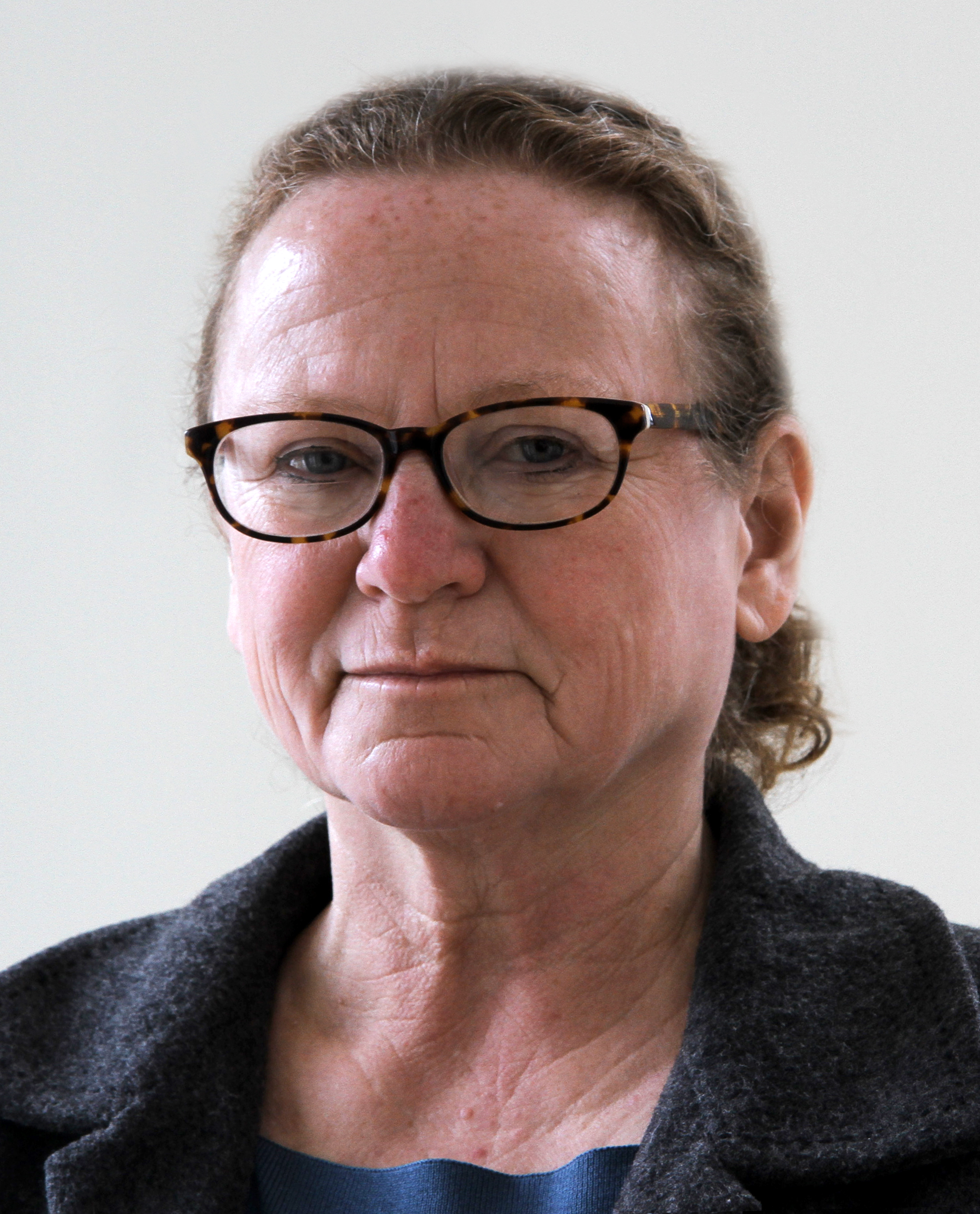 Patricia RodaAssistant Commissioner Disability Determination ServicesFederal Funds Expended FY2015 % Vocational Rehabilitation/Federal                     $46,376,360 46% Disability Determination Services                     $47,389,547 46% Independent Living Services                        $1,525,327 2% Vocational Rehabilitation/SSA                        $5,230,411 5% Other Federal Spending                        $1,131,528 1% Supported Employment                           $328,712 <1%Total$101,981,885State Funds Expended  FY2015 %Community Services - All Other                     $33,574,791 46%Vocational Rehabilitation (VR)                     $12,422,773 17%Dept. of Developmental Services (DDS)       Allocation - Rolland Case                        $5,990,536 8% Head Injury Trust Fund                        $6,296,155 9% Home Modification Loan Program                        $6,500,000 9% Waiver (Other Allocations)                        $7,610,417 11% Total $72,394,672 